T.C.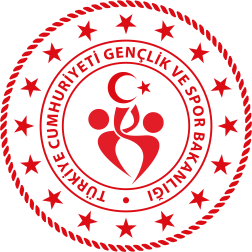 RİZE VALİLİĞİGENÇLİK  VE SPOR İL MÜDÜRLÜĞÜ		İL TEMSİLCİLİĞİ ADAYLIK TALEP FORMUİLİRİZERESİMSPOR DALIRESİMADI SOYADIRESİMTC KİMLİK NODOĞUM YERİ/TARİHİRESİMMEDENİ HALİRESİMMESLEĞİEN SON BİTİRDİĞİ OKULBİLDİĞİ YABANCI DİL VE DERECESİİKAMET ADRESİİŞ TELEFON NUMARASIEV TELEFON NUMARASICEP TELEFON NUMARASIİŞ ADRESİÖNCEDEN SPOR YAPMIŞSA DALLARIHALEN YARIŞMALARINA KATILDIĞI SPOR DALLARI (VARSA)HALEN LİSANSLI HAKEMLİĞİNİ YAPTIĞI SPOR DALLARIÖNCEDEN İL TEMSİLCİLİĞİ YAPMIŞSA DALLARI VE SÜRESİRİZE GENÇLİK VE SPOR İL MÜDÜRLÜĞÜNEYukarıdaki bilgilerin doğruluğunu beyan eder, ……………………………………….il spor dalı görevlendirme talebimin değerlendirilmesi hususunda gereğini arz ederim. ……/…../20….                                                                         Adı Soyadı	İmza          RİZE GENÇLİK VE SPOR İL MÜDÜRLÜĞÜNEYukarıdaki bilgilerin doğruluğunu beyan eder, ……………………………………….il spor dalı görevlendirme talebimin değerlendirilmesi hususunda gereğini arz ederim. ……/…../20….                                                                         Adı Soyadı	İmza          RİZE GENÇLİK VE SPOR İL MÜDÜRLÜĞÜNEYukarıdaki bilgilerin doğruluğunu beyan eder, ……………………………………….il spor dalı görevlendirme talebimin değerlendirilmesi hususunda gereğini arz ederim. ……/…../20….                                                                         Adı Soyadı	İmza          